En l’absence d’une des mentions notées * le dossier sera considéré comme incomplet et ne pourra pas être traité.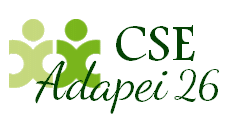 BP 4107401 LE TEIL Cedexmail : secretariat@cse-adapei26.frsite : www.cse-adapei26.fr07 83 15 67 15Réservé au secrétariatDate de réceptionDATE LIMITE IMPERATIVE :  1er avril 2022DATE LIMITE IMPERATIVE :  1er avril 2022DATE LIMITE IMPERATIVE :  1er avril 2022Nom* :  ___________________________                   Prénom* :  ___________________________                  Nom* :  ___________________________                   Prénom* :  ___________________________                  Nom* :  ___________________________                   Prénom* :  ___________________________                  Adresse :  ___________________________              Code postal et ville :  ___________________________                  Adresse :  ___________________________              Code postal et ville :  ___________________________                  Adresse :  ___________________________              Code postal et ville :  ___________________________                  Téléphone : __________________   Mail (en majuscules) : ______________________________ Téléphone : __________________   Mail (en majuscules) : ______________________________ Téléphone : __________________   Mail (en majuscules) : ______________________________ Etablissement* : ____________________                Fonction:  ________   contrat*   CDI       CDD  (si plusieurs : celui mentionné sur votre bulletin de paye)                                                                                                                                                                              Vous bénéficiez de la mutuelle* :    oui       non  Lettre d’information du CSE (par mail)*   Je la reçois déjà       Je souhaite la recevoir       Non merci   Nota : √  Désabonnement uniquement à partir de La lettre (lien en bas du message)              √  La lettre ne peut pas être envoyée sur un mail professionnel     Etablissement* : ____________________                Fonction:  ________   contrat*   CDI       CDD  (si plusieurs : celui mentionné sur votre bulletin de paye)                                                                                                                                                                              Vous bénéficiez de la mutuelle* :    oui       non  Lettre d’information du CSE (par mail)*   Je la reçois déjà       Je souhaite la recevoir       Non merci   Nota : √  Désabonnement uniquement à partir de La lettre (lien en bas du message)              √  La lettre ne peut pas être envoyée sur un mail professionnel     Etablissement* : ____________________                Fonction:  ________   contrat*   CDI       CDD  (si plusieurs : celui mentionné sur votre bulletin de paye)                                                                                                                                                                              Vous bénéficiez de la mutuelle* :    oui       non  Lettre d’information du CSE (par mail)*   Je la reçois déjà       Je souhaite la recevoir       Non merci   Nota : √  Désabonnement uniquement à partir de La lettre (lien en bas du message)              √  La lettre ne peut pas être envoyée sur un mail professionnel     Règlement Général de Protection des Données Les données personnelles recueillies par le CSE sont nécessaires à la gestion des dossiers des salariés et le versement des activités sociales et culturelles. Elles sont conservées pendant la durée du contrat de travail avec l’Adapei et jusqu’à 3 ans au-delà. Ces données sont accessibles à partir du compte salarié après connexion. Elles peuvent également faire l’objet d’une communication et de rectifications sur demande au secrétariat du CSE par mail, téléphone ou courrier.Règlement Général de Protection des Données Les données personnelles recueillies par le CSE sont nécessaires à la gestion des dossiers des salariés et le versement des activités sociales et culturelles. Elles sont conservées pendant la durée du contrat de travail avec l’Adapei et jusqu’à 3 ans au-delà. Ces données sont accessibles à partir du compte salarié après connexion. Elles peuvent également faire l’objet d’une communication et de rectifications sur demande au secrétariat du CSE par mail, téléphone ou courrier.Règlement Général de Protection des Données Les données personnelles recueillies par le CSE sont nécessaires à la gestion des dossiers des salariés et le versement des activités sociales et culturelles. Elles sont conservées pendant la durée du contrat de travail avec l’Adapei et jusqu’à 3 ans au-delà. Ces données sont accessibles à partir du compte salarié après connexion. Elles peuvent également faire l’objet d’une communication et de rectifications sur demande au secrétariat du CSE par mail, téléphone ou courrier.   Enfants ne figurant pas sur l’avis d’imposition : fournir leur propre avis d’imposition si à charge et non rattaché à l’impôt sur le revenu (jusqu’à  25 ans)    Couples non mariés et non pacsés : fournir l’avis d’imposition des deux conjoints        Signalez ci-contre toute modification dans l’année : naissance, divorce…   Parents isolés : Si vous élevez seul·e vos enfants (vous ne vivez pas en couple) signez ci-dessous : DETERMINATION DE LA PARTICIPATION DU CSECDDCDI nouveaux salariés en 2022Périodes de travail en 2022 :  Date d’entrée :Nombre de mois de travail en CDD (2021) avant le CDI *:Nombre de mois de travail en 2021 : CDI Départ envisagé (retraite…) : dateVous avez joint votre avis d’impositionVous ne souhaitez pas fournir votre avis d’imposition Revenu fiscal de référence du foyer  RFRY compris le RFR du conjoint non marié et non pacsé ainsi que les enfants à charge non rattachés de moins de 25 ans…..…….…€Détermination   du nombre de parts     Adultes          …      x    1 part     =     Enfants          …      x   0.5 part   =     Invalidité        …      x    0.5 part  =     (adultes et enfants)       Parent isolé                +   0.5 part  =           Nombre total de parts     …….…Calcul du quotient familial QF :        RFR---------   :  12    =    QF                …….…Nb partsParticipation bruteLigne C de la grille des tranches :       …….…€      300, 240, 180, 140Participation brute…140 €Eventuellement :               Réduction  ½ si temps de travail inférieur à 38h/mois     Réduction au prorata du nombre de mois de présence Soit une participation réduite         …….…€ Mutuelle (60€ ou prorata) à déduire  …….…€Eventuellement :               Réduction  ½ si temps de travail inférieur à 38h      Réduction au prorata du nombre de mois de présence Soit une participation réduite         …….…€ Mutuelle (60€ ou prorata) à déduire   …….…€Votre choix : (vous pouvez panacher votre choix)Votre choix : (vous pouvez panacher votre choix)Votre choix : (vous pouvez panacher votre choix)Chèques vacances (choix par défaut) …€Carte culture…€Remboursement :   culturel ou sportif     voyage scolaire   Location vacances…€Avis d’imposition établi en 2021  sur les revenus de l’année 2020.  Vérifiez la qualité de votre photocopie : vos nom et prénom, votre adresse, votre revenu fiscal de référence et vos personnes à charges doivent figurer sur la photocopie. Le CSE s’engage à détruire les documents fournis après calcul de la participation du CSEAttestation sur l’honneur pour les parents isolés sur papier libre ou sur l’espace prévu sur la première page du dossier.Factures (pour les choix : remboursement culturel, sportif, voyage scolaire ou location vacances).    Le versement des Activités Sociales et Culturelles concerne tous les salariés en CDD ou CDI ayant au moins 6  mois d’ancienneté ; l’ancienneté se calcule  sur l’année en cours et l’année précédente.  Pour les personnes travaillant moins de 38 heures par mois, la participation est divisée par 2.
Le calcul de la participation CSE se fait en fonction du quotient familial. Elle est réduite en fonction du temps de présence dans l’année (cumul des contrats CDD, entrée ou sortie CDI).Rappel du calcul du quotient familial : Revenu fiscal de référence apparaissant sur l'avis d'imposition 2021 divisé par le nombre de parts et divisé par 12. Nombre de parts : le calcul du CSE n'est pas tout à fait le même que celui des impôts. Les salariés qui ne souhaitent pas fournir leur avis d'imposition reçoivent la participation minimum.Adultes : 1 part ou 1,5 part en cas d’invalidité (doit figurer sur l’avis d’imposition) ou 1,5 part pour parent isolé (attestation sur l’honneur requise)     Enfants : 1/2 part (si enfant à charge jusqu'à 25 ans) ou 1 part si enfants en invalidité. (*) Mutuelle en cours d’année à réduire au prorata du nombre de mois.Les versements se font sur l'année civile, du 1er Janvier au 31 décembre (Les CDI de l’année en cours et les CDD doivent déposer leur dossier  avant le 30/11)Chèques vacances    -  Carte culture - Remboursement d'activités culturelles  ou sportives (sur facture)   -    Remboursement de voyages scolaires (sur facture)   -     Remboursement  de   location vacances  (sur facture)De plus, vous pouvez bénéficier de :- Bons d'achat : versés en fin d'année selon le budget restantTout salarié en CDD ayant travaillé au moins six mois dans l’année en cours pourra bénéficier des bons d’achats au prorata du nombre de mois travaillés ; la règle  des six mois d’ancienneté reste la même.- Chèques vacances à prix coûtant. Ce type de paiement permet des réductions, exemple SNCF (limite 500 euros).- Billetterie (voir au dos)Billetterie auprès de vos élus Vous pouvez acquérir à l’unité des entrées à prix réduit, sous réserve de stocks disponibles. Cinéma : Ciné Planète Romans, Pathé Valence, Ciné Galaure St Vallier, la Nef et le Palace Montélimar, le Navire PierrelatteHammam de Génissieux  Billetterie en ligne Campings.com (ex camping N°1)** Offre « MOSAIK » ** Accédez à: https://www.campings.com/ce/mosaik/login. Saisissez le nom d’utilisateur : ADAPEI26MS et le mot de passe : ADAPEI26MS Faire son choix et renseigner votre demande de réservation. (l’assurance annulation est cochée par défaut : pensez à la décocher si vous ne souhaitez pas la prendre).  Valider mes informations et imprimer votre devis  Cliquer sur envoyer ma demande de réservation au CSE  Régler votre réservation à l’élu CSE chargé de votre établissement qui pourra alors confirmer la réservation.  Vous recevrez la confirmation de votre réservation sur votre boite mail.** Offre COUP PAR COUP : 7% de réduction **Vous pouvez réserver votre semaine basse saison, haute saison, semaine au ski en vous connectant à https://www.campings.com/ce/cpc/login  offre coup par coup. La réduction est affichée en fin de réservation.Pour réserver votre semaine :  Faites votre choix de séjour, réserver et réglez directement, le CSE n’intervient pas dans la réservation.
  Nom d’utilisateur : ADAPEI26 et mot de passe ADAPEI26  KalideaEntrez sur le site https://billetterie.kalidea.com Pour créer votre compte sur Kalidéa, envoyé un mail à secretariat@cse-adapei26.frOffres aux salariés sur présentation d’un justificatif d’appartenance à l’AdapeiCertains commerces offrent des réductions aux salariés envoyés par leur CSE : une carte de salarié·e Adapei est disponible. Demandez-la à votre élu·e CSE.Marionnaud (avec le code entreprise : B7140), Vitacolo (colonies de vacances à thème), Ravioles Maury … Métifiot valence d’autres commerces peuvent accepter la carte n’hésitez-pas à nous le faire savoir.Offres ponctuellesDes offres peuvent circuler dans vos établissements : Pradel, Eclat de vert, Passtime, Valrhona, Ma parfumerie, Vin Delas.